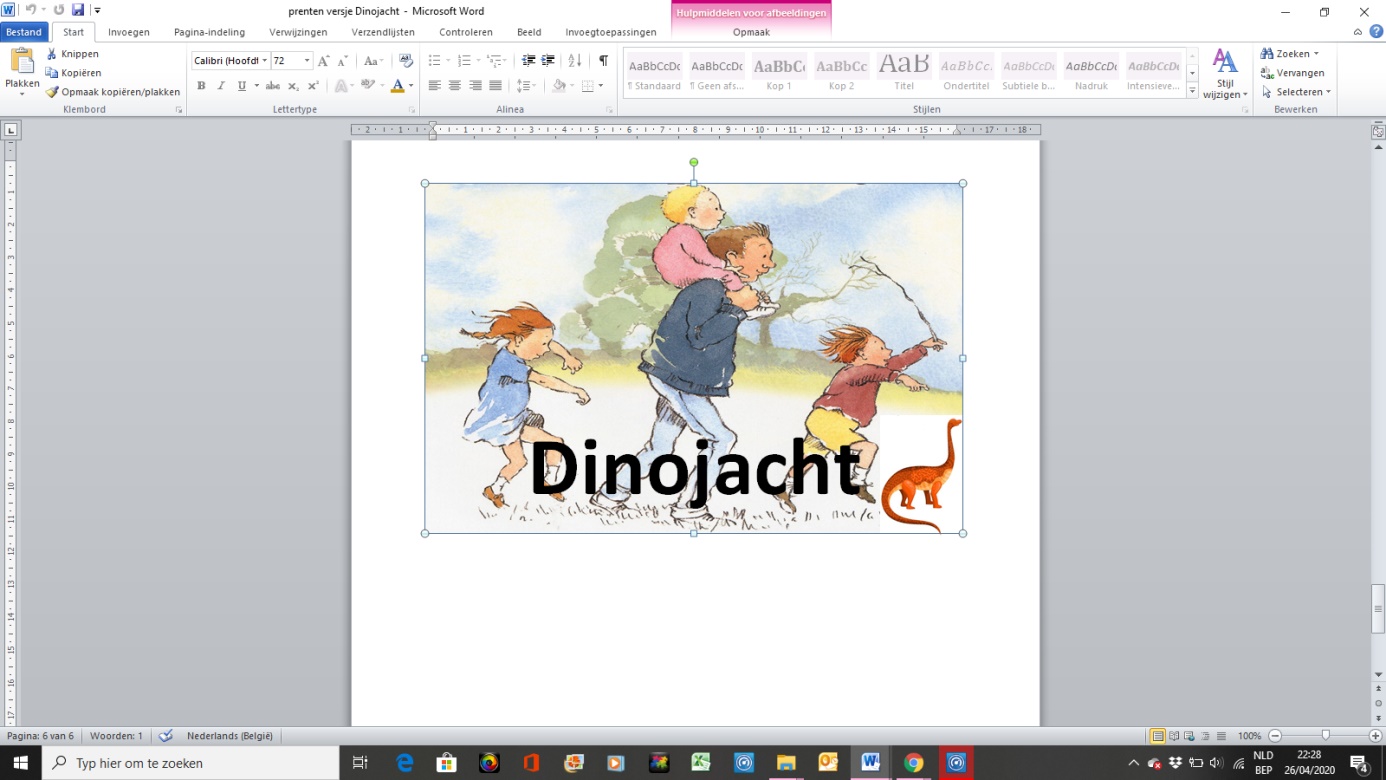 Het is donker, het is nachtKom, we gaan op dinojacht.We sluipen door het dinobos.Pas op, pas op, ze lopen los.Kom, we gaan op dinojachtWe sluipen, kruipen, fluisterzachtKijk uit, daar zit een  groteEen met hele dikke poten .Kom, we gaan op  dinojachtWe hollen door het dinobosWe zoeken een kleineZo’n hele lieve fijne!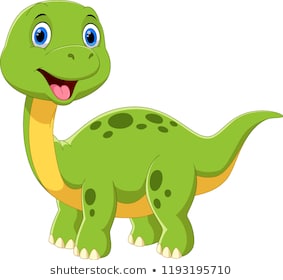 